BANDO DI CONCORSOEducazione Digitale – Occhi In ReteVI edizione concorso su progetti digitaliPER GLI STUDENTI DEGLI ISTITUTI D’ISTRUZIONE SECONDARIA DI PRIMO E SECONDO GRADO DELLA REGIONE TOSCANAANNO SCOLASTICO 2019-2020L’Ufficio Scolastico Regionale per la Toscana e l’Associazione Italiana per l’Informatica ed il Calcolo Automatico (AICA) – nel quadro del rapporto di collaborazione in atto finalizzato alla promozione di iniziative destinate al raggiungimento degli obiettivi dell'Unione Europea in materia d'innovazione tecnologica, d'istruzione e di formazione - indicono la VI edizione del Concorso su Progetti Digitali denominato Educazione Digitale: Occhi In Rete rivolto agli studenti degli Istituti d’istruzione secondaria di primo e secondo grado della Regione Toscana.Regolamento del concorsoArt. 1 - FinalitàFavorire lo sviluppo delle competenze per l’approccio alle ICT, puntando su un coinvolgimento degli studenti che permetta il passaggio da un ruolo solo ricettivo ad un ruolo attivo nella costruzione della conoscenza, nell’esplorazione della realtà, nella riflessività e da questa ad un saper agire consapevole e contestualizzato nei confronti delle ICT;Promuovere percorsi didattici particolarmente innovativi attraverso l’uso dellenuove tecnologie per favorire lo sviluppo di capacità critiche e creative dei giovani. Art. 2 Destinatari del bandoDestinatari del bando sono gli studenti degli Istituti d’istruzione Secondaria di primo e secondo grado dell’anno scolastico 2019/2020.Il  tema del concorso  dedicato alla riflessione sull’uso consapevole delle nuove tecnologie e prende il titolo ”Educazione digitale: Occhi In Rete”Nello specifico saranno valutate le seguenti tematiche:CyberbullismoSecurityFake newsGli Istituti scolastici sono invitati a presentare progetti multimediali/spot su dette tematiche attraverso la produzione di videoclip, cortometraggi, APP, siti WEB, prodotti offline oppure online, ecc.., fruibili dai principali player (VLC, Media player) o browser.Art. 3 Modalità di partecipazioneGli Istituti scolastici che intendono partecipare al concorso dovranno:individuare un docente referente che supporterà gli studenti ed i docenti coinvolti nell’elaborazione del progetto Compilare il form di adesione sotto la voce Partecipazione Concorso USR-AICA ed. 2019-20 all’indirizzo http://www.usr.toscana.it/ accedendo con le credenziali già in possesso della scuola e inviare poi la scheda di certificazione adesione (Allegato A) a direzione-toscana@istruzione.it e concorsidigitalits@gmail.com ) entro il 29 febbraio 2020;Compilare il form del progetto sotto la voce Partecipazione Concorso USR-AICA ed. 2019-20 all’indirizzo http://www.usr.toscana.it/  accedendo con le credenziali già in possesso della scuola e inviare poi la scheda di certificazione progetto (Allegato B) a direzione-toscana@istruzione.it e concorsidigitalits@gmail.com 1) entro il 30 giugno 2019;.La scheda di adesione e la scheda progetto (allegato A e allegato B) dovranno essere siglate anche dal Dirigente Scolastico, pena esclusione dal concorso. L’allegato A e l’allegato B possono anche essere creati e stampati, cliccando sul tasto STAMPA dal proprio browser,  una volta inseriti i dati nella piattaforma e reso immodificabile l’allegato. Vanno poi fatti firmare dal Dirigente Scolastico e inviati in formato PDFLa compilazione dei form è obbligatoria e non saranno presi in considerazione prodotti privi di tale inserimento e di invio della scheda compilata a cura del docente referente o privi dei requisiti richiesti.I materiali degli elaborati devono essere disponibili sul piattaforme on line (Drop box; Google drive, etc…) indicando quindi i link di accesso, con vincolo di permanenza fino al 31 dicembre 2020.Il termine ultimo per la presentazione dei prodotti è il 30 giugno 2020.Per problemi o chiarimenti legati all’accesso o compilazione del form contattare Centro Servizi Firenze 055-2638366 o info@csi.toscana.itArt. 4 Valutazione I materiali saranno valutati da una Commissione, istituita dall’USR per la Toscana.La Commissione opererà autonomamente con la supervisione di un rappresentante di AICA con l’assegnazione di un punteggio in base ai seguenti criteri:Originalità dell’idea;Chiarezza nell’illustrazione del tema proposto;Livello di coinvolgimento degli studenti;Collaborazione tra il docente e gli studenti;Grado di efficacia e replicabilità del progetto digitale.Per ogni criterio verrà attribuito un punteggio compreso tra 1 e 10.Art. 5 PremiAi primi tre progetti classificati, da premiare quali vincitori, verranno assegnati n. 5 skill card ECDL ciascuno e relativi Attestati di merito per l’Istituto e per i docenti referenti dei progetti.Agli altri progetti che verranno ritenuti meritevoli, verranno assegnati gli Attestati di merito per menzione speciale all’Istituto ed ai docenti referenti dei progetti.I suddetti progetti premiati quali vincitori e quali meritevoli di menzione speciale, verranno ulteriormente valorizzati attraverso:visibilità nel sito di AICA di video e foto del progetto, previa liberatoria da parte del Dirigente Scolastico;pubblicazione sulla rivista Bricks (www.rivistabriks.it) di appositi articoli prodotti a cura dei docenti premiati;partecipazione dei docenti premiati ad appositi webinar organizzati da AICA.Le skill card, a cura di AICA, verranno consegnate ad ogni Istituto scolastico vincitore. In particolare, l’Istituto riceverà un voucher (non nominativo) che consentirà di attivare la skill card entro un anno dall’emissione presso l’Istituto stesso qualora accreditato AICA quale sede d’esame o presso altro Istituto scolastico accreditato AICA quale sede d’esame.Art. 6 Utilizzo finale dei lavori e responsabilità dell’autoreFatta salva la proprietà intellettuale delle opere che rimane all’autore/agli autori, l’Ufficio Scolastico Regionale, Direzione Generale per la Toscana e AICA si riservano il diritto all’utilizzo delle opere selezionate per attività istituzionali, pubblicizzazione sul sito web e per tutte le attività di promozione dell’iniziativa.Art. 7 ContattiCome riportato nel bando ricordiamo che l’invio delle schede è previsto debba essere effettuato sia in formato word sia in formato pdf   oltre all’indirizzo mail dell’USR anche all’indirizzo mail: concorsidigitalits@gmail.comMa soprattutto deve essere compilato sulla piattaforma www.usr.toscana.itPer problemi o chiarimenti legati all’accesso o compilazione del form contattare Centro Servizi Firenze 055-2638366 o info@csi.toscana.itPer chiarimenti circa il bando e il concorso la referente USR valeria.matteini@istruzione.it 0552725271SCHEDE DI ADESIONE E SCHEDE PROGETTO DA ALLEGARE AL BANDOModelli allegatiAllegato ASCHEDA DI ADESIONECONCORSO USR Toscana - AICA 2019-2020“Educazione Digitale: Occhi In Rete”Altri dati (eventuali):Con la presente comunichiamo di aver inserito i dati relativi alla richiesta di partecipazione nella piattaforma indicata entro la scadenza previstaData,	Firma Dirigente Scolastico						(firma digitale)Si assicura che i dati personali verranno trattati con la riservatezza prevista dalla Legge in vigore [Codice in materia di protezione dei dati personali “d.lgs. 196/2003” aggiornato con il nuovo decreto legislativo “101/2018” di adeguamento della disciplina italiana al regolamento europeo sulla privacy “Reg. UE n. 679/2016, GDPR”].Su richiesta, tali dati potranno essere cancellati o rettificati.Allegato BSCHEDA PROGETTOCONCORSO USR Toscana - AICA 2019-2020“Educazione Digitale: Occhi In Rete”Altri dati (eventuali):Con la presente comunichiamo di aver inserito i dati relativi alla richiesta di partecipazione nella piattaforma indicata entro la scadenza previstaData,	Firma Dirigente Scolastico						(firma digitale)Si assicura che i dati personali verranno trattati con la riservatezza prevista dalla Legge in vigore [Codice in materia di protezione dei dati personali “d.lgs. 196/2003” aggiornato con il nuovo decreto legislativo “101/2018” di adeguamento della disciplina italiana al regolamento europeo sulla privacy “Reg. UE n. 679/2016, GDPR”].Su richiesta, tali dati potranno essere cancellati o rettificatiBreve guida per inserimento Allegato A e Allegato B sulla piattaforma www.usr.toscana.itAccedere al sito www.usr.toscana.it con le credenziali in possesso del DS della scuola (credenziali già possedute)In alto  a sinistra nell’Area Gestione cliccare su Partecipazione Concorso USR Toscana - AICAProcedere all’inserimento dell’allegato A cliccando sul tasto “Aggiungi”Una volta compilato l’Allegato A, cliccare Salva. L’allegato A può essere variato e cancellato fino a che non si clicca sul flag  accanto al campo “Conferma completamento tabella”Una volta confermato con il flag  il completamento dell’allegato A, se si seleziona il comando Stampa dal browser, l’allegato A viene visualizzato in formato stampabile. Pertanto o può essere direttamente stampato e poi fatto firmare dal DS o salvato in PDF (salva con nome) e poi fatto firmare digitalmente dal DSL’allegato A finale, in formato PDF, va inviato agli indirizzi direzione-toscana@istruzione.it e concorsidigitalits@istruzione.itPer inserire l’allegato B cliccare sull’ultimo campo del record che viene creato una volta inserito l’allegato A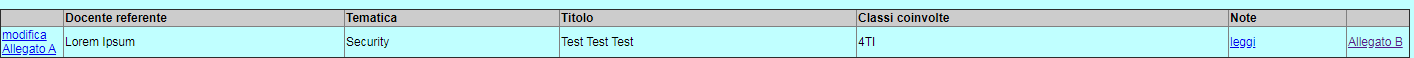 L’allegato B ricaricherà tutti i dati già inseriti nell’Allegato A e permetterà l’inserimento dei campi aggiuntiviUna volta compilato l’allegato B, cliccare Salva. L’allegato B può essere variato e cancellato fino a che non si clicca sul flag  accanto al campo “Conferma completamento tabella”Una volta confermato con il flag  il completamento dell’allegato B, se si seleziona il comando Stampa dal browser, l’allegato B viene visualizzato in formato stampabile. Pertanto o può essere direttamente stampato e poi fatto firmare dal DS o salvato in PDF (salva con nome) e poi fatto firmare digitalmente dal DSL’allegato B finale, in formato WORD e in formato PDF, va inviato agli indirizzi direzione-toscana@istruzione.it e concorsidigitalits@istruzione.itPer problemi o chiarimenti legati all’accesso o compilazione del form contattare Centro Servizi Firenze 055-2638366 o info@csi.toscana.it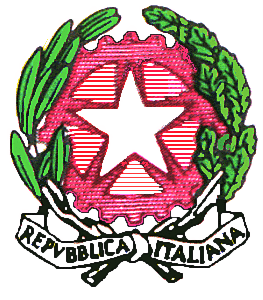 Ministero dell’Istruzione, dell’Università e della RicercaUfficio Scolastico Regionale per la ToscanaDirezione Generale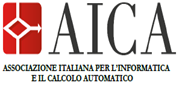 NOTAFile da denominare con il codice meccanografico dell’Istituto scolastico e da inviare in formato sia word che pdf entro il 29 febbraio 2020 a direzione-toscana@istruzione.it e concorsidigitalits@gmail.com. Tale file deve essere anche caricato sul sito www.usr.toscana.it(ove l’Istituto scolastico presenta più progetti, il file deve essere denominato dal codice meccanografico seguito da un numero che identifica altro progetto).DATI ISTITUTODATI ISTITUTODATI ISTITUTODenominazione Istituto (non usare abbreviazioni)Denominazione Istituto (non usare abbreviazioni)CittàCittàProvinciaProvinciaTelefono Telefono mail istituzionalemail istituzionaleDirigente ScolasticonominativoDirigente ScolasticotelefonoDirigente ScolasticomailDATI PROGETTODATI PROGETTODATI PROGETTODocente referentenominativoDocente referentetelefonoDocente referentemailAltri Docenti referentinominativoAltri Docenti referentitelefonoAltri Docenti referentimailClasse o classi ProgettotemaProgettotitolo (facoltativo)NOTAFile da denominare con il codice meccanografico dell’Istituto scolastico e da inviare in formato sia word che pdf entro il 30 giugno 2019 a direzione-toscana@istruzione.it e concorsidigitalits@gmail.com. Tale file deve essere anche caricato sul sito www.usr.toscana.it(ove l’Istituto scolastico presenta più progetti, il file deve essere denominato dal codice meccanografico seguito da un numero che identifica altro progetto).MODULO SCHEDA PROGETTODATI ISTITUTODATI ISTITUTODATI ISTITUTODenominazione Istituto e sede (non usare abbreviazioni)Denominazione Istituto e sede (non usare abbreviazioni)Codice meccanograficoCodice meccanograficoTelefono Telefono mail istituzionalemail istituzionaleDirigente ScolasticonominativoDirigente ScolasticotelefonoDirigente ScolasticomailDATI PROGETTODATI PROGETTODATI PROGETTOProgettoTitoloDocente referentenominativoDocente referentecellulareDocente referentemailAltri Docenti referenti nominativoAltri Docenti referenti cellulareAltri Docenti referenti mailClasse o classi Classe o classi Numero studenti coinvoltiNumero studenti coinvoltiDESCRIZIONE DEL PROGETTODESCRIZIONE DEL PROGETTOSintetica descrizione del progettoIl contesto della classeL'idea chiaveLINK PER ACCESSO AL PROGETTOLINK PER ACCESSO AL PROGETTOLink:(verificare l’accesso al progetto)  NOTAProdotto multimediale:caricato su Google Drive a cura del docente referente, con il vincolo di permanenza fino al 31 dicembre 2020, con possibilità di inserimento anche sul sito di AICA;identificato con il codice meccanografico dell’Istituto scolastico